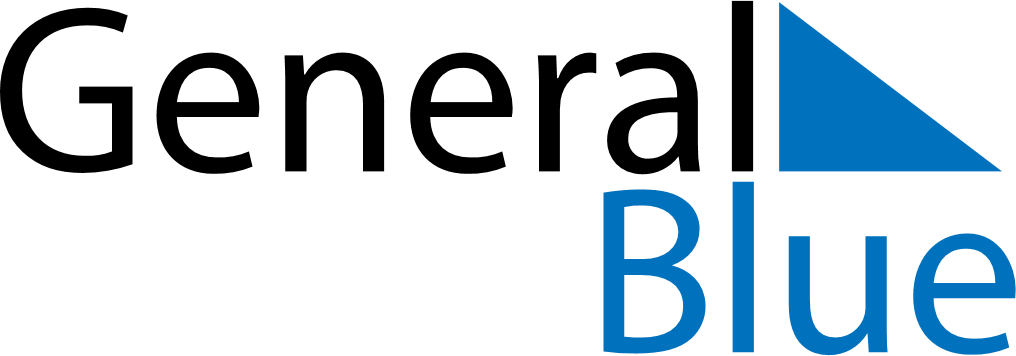 August 2024August 2024August 2024August 2024August 2024August 2024Lucaya, Freeport, BahamasLucaya, Freeport, BahamasLucaya, Freeport, BahamasLucaya, Freeport, BahamasLucaya, Freeport, BahamasLucaya, Freeport, BahamasSunday Monday Tuesday Wednesday Thursday Friday Saturday 1 2 3 Sunrise: 6:39 AM Sunset: 8:02 PM Daylight: 13 hours and 22 minutes. Sunrise: 6:40 AM Sunset: 8:01 PM Daylight: 13 hours and 21 minutes. Sunrise: 6:40 AM Sunset: 8:00 PM Daylight: 13 hours and 20 minutes. 4 5 6 7 8 9 10 Sunrise: 6:41 AM Sunset: 8:00 PM Daylight: 13 hours and 18 minutes. Sunrise: 6:41 AM Sunset: 7:59 PM Daylight: 13 hours and 17 minutes. Sunrise: 6:42 AM Sunset: 7:58 PM Daylight: 13 hours and 16 minutes. Sunrise: 6:42 AM Sunset: 7:58 PM Daylight: 13 hours and 15 minutes. Sunrise: 6:43 AM Sunset: 7:57 PM Daylight: 13 hours and 13 minutes. Sunrise: 6:43 AM Sunset: 7:56 PM Daylight: 13 hours and 12 minutes. Sunrise: 6:44 AM Sunset: 7:55 PM Daylight: 13 hours and 11 minutes. 11 12 13 14 15 16 17 Sunrise: 6:44 AM Sunset: 7:54 PM Daylight: 13 hours and 10 minutes. Sunrise: 6:45 AM Sunset: 7:54 PM Daylight: 13 hours and 8 minutes. Sunrise: 6:45 AM Sunset: 7:53 PM Daylight: 13 hours and 7 minutes. Sunrise: 6:46 AM Sunset: 7:52 PM Daylight: 13 hours and 6 minutes. Sunrise: 6:46 AM Sunset: 7:51 PM Daylight: 13 hours and 4 minutes. Sunrise: 6:47 AM Sunset: 7:50 PM Daylight: 13 hours and 3 minutes. Sunrise: 6:47 AM Sunset: 7:49 PM Daylight: 13 hours and 2 minutes. 18 19 20 21 22 23 24 Sunrise: 6:48 AM Sunset: 7:48 PM Daylight: 13 hours and 0 minutes. Sunrise: 6:48 AM Sunset: 7:47 PM Daylight: 12 hours and 59 minutes. Sunrise: 6:49 AM Sunset: 7:47 PM Daylight: 12 hours and 57 minutes. Sunrise: 6:49 AM Sunset: 7:46 PM Daylight: 12 hours and 56 minutes. Sunrise: 6:50 AM Sunset: 7:45 PM Daylight: 12 hours and 55 minutes. Sunrise: 6:50 AM Sunset: 7:44 PM Daylight: 12 hours and 53 minutes. Sunrise: 6:50 AM Sunset: 7:43 PM Daylight: 12 hours and 52 minutes. 25 26 27 28 29 30 31 Sunrise: 6:51 AM Sunset: 7:42 PM Daylight: 12 hours and 50 minutes. Sunrise: 6:51 AM Sunset: 7:41 PM Daylight: 12 hours and 49 minutes. Sunrise: 6:52 AM Sunset: 7:40 PM Daylight: 12 hours and 47 minutes. Sunrise: 6:52 AM Sunset: 7:39 PM Daylight: 12 hours and 46 minutes. Sunrise: 6:53 AM Sunset: 7:38 PM Daylight: 12 hours and 44 minutes. Sunrise: 6:53 AM Sunset: 7:37 PM Daylight: 12 hours and 43 minutes. Sunrise: 6:54 AM Sunset: 7:35 PM Daylight: 12 hours and 41 minutes. 